   OSNOVNA ŠKOLA VUGROVEC-KAŠINA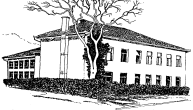 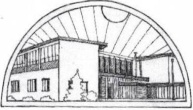 10362 KAŠINA, Ivana Mažuranića 43, p.p.1,  01/2055-035,  01/2056-837, MB: 3324281,                           OIB: 43748649227  E-mail:  ured@os-vugrovec-kasina.skole.hrKašina, 12. rujna 2019. 	Temeljem Zakona o pravu na pristup informacijama (25/13, 85/15), ravnatelj najavljuje31. SJEDNICU ŠKOLSKOG ODBORA	koja će se održati 18. rujna 2019. s počekom u 17,30 sati u učionici Matične škole Kašina u Kašini, Ivana Mažuranića 43.	Predloženi dnevni red:Verifikacija zapisnika s 30. sjednice Školskog odboraDonošenje Odluke o pripremi i provedbi izvanučionička nastave – škole u prirodi za učenike 3. i 4. razredaIzvješće o realizaciji Godišnjeg plana i programa rada škole u školskoj 2018./2019. godini i Školskog kurikuluma u školskoj 2018./2019. godiniDonošenje Odluke o davanju u zakup školskih prostoraRaznoRavnatelj, v.r.Vladimir Vuger, prof.